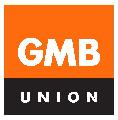 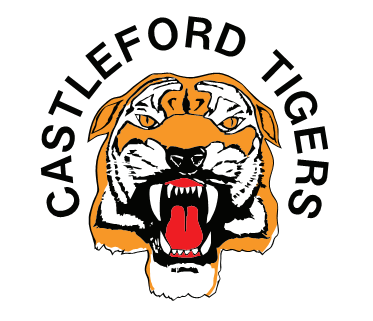 Castleford Tigers Hospitality 2019Application FormMember DetailsMembership Number:		Name:				Telephone				E-mail:				Request Details	Date of Game:			………………………………………………………………….Castleford Tigers –v- 	………………………………………………………………….Please state the number of tickets you would like next to the relevant offer below:Lunch & Game:			Game Tickets:			All applications should be sent by email to carina.coenen@gmb.org.uk or posted to Carina at GMB, Brighouse Office, Clifton House, Clifton Road, Brighouse  HD6 1SLThank you. Please note due to high demands, tickets will be restricted to a maximum of two per member, per season. Additional tickets will be allocated at the discretion of the Senior Organiser.